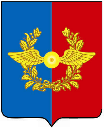 Российская ФедерацияИркутская областьУсольское районное муниципальное образованиеА Д М И Н И С Т Р А Ц И Я Городского поселенияСреднинского муниципального образованияП О С Т А Н О В Л Е Н И ЕОт 10.12.2018г.                                п. Средний                                              № 111 О мерах по предупреждению пожаров и организации их тушения в весенне-летний пожароопасный период 2019 года       В соответствии с Федеральными законами от 06.10.2003г. № 131-ФЗ «Об общих принципах организации местного самоуправления в Российской Федерации», от 21.12.1994г. № 69-ФЗ «О пожарной безопасности», от 21.12.94г. № 68-ФЗ «О защите населения и территорий от ЧС природного и техногенного характера», в целях предупреждения чрезвычайных ситуаций, пожаров и обеспечения безопасности людей в весенне-летний пожароопасный период 2016 года на территории Среднинского муниципального образования, руководствуясь статьями 6, 47  Устава Среднинского муниципального образования, администрация городского поселения Среднинского муниципального образованияП О С Т А Н О В Л Я Е Т:Утвердить План мероприятий по противопожарной профилактике на территории Среднинского муниципального образования в весенне-летний пожароопасный период 2019 года (согласно приложению).Пожароопасным периодом на территории Среднинского муниципального образования считать период со дня схода снежного покрова и до наступления устойчивой дождливой осенней погоды или образования снежного покрова.Рекомендовать руководителям организаций, учреждений, предприятий и кооперативов, расположенных на территории Среднинского муниципального образования, независимо от форм собственности и ведомственной принадлежности:В срок до 08 апреля разработать планы мероприятий по усилению противопожарной защиты зданий, сооружений и объектов различного назначения, расположенных на закрепленных территориях.Принять все меры по созданию необходимых условий для предотвращения пожаров и их оперативной ликвидации.Привести и поддерживать в исправном состоянии закрепленные источники противопожарного водоснабжения (пожарные гидранты, водопроводные сети и т. п.), обеспечить их соответствующими указателями.Создать необходимый запас воды и средств пожаротушения на закрепленных объектах, в гаражном кооперативе «Авиатор», на объектах торговли.Провести агитационно-разъяснительную работу среди работающего персонала по вопросам соблюдения и выполнения правил пожарной безопасности на работе и в быту.Усилить общую сторожевую охрану зданий и сооружений, с дежурными, сторожами, охранниками провести инструктажи о действиях в случае возникновения пожара. В выходные и праздничные дни установить круглосуточное дежурство по разработанным графикам ответственных лиц из числа инженерно-технических работников.В период проведения очистки закрепленных территорий от мусора, категорически запретить сжигание травы, листьев, мусора, разведение костров на территории Среднинского муниципального образования. Вывоз мусора производить только в специальные места свалок.На закрепленных территориях, в пределах противопожарных расстояний между зданиями, сооружениями, складами и другими объектами, периодически производить очистку от горючих отходов, мусора, листьев, травы и постоянно содержать ее в убранном состоянии.Произвести очистку от мусора подвальных и чердачных помещений, ограничить доступ посторонних лиц в подвальные и чердачные помещения.Провести целевые инструктажи с личным составом пожарных расчетов организаций, учреждений, предприятий и кооперативов, проверить их штатные расписания и укомплектованность первичными средствами пожаротушения, уточнить порядок их оповещения и вызова.Размножить и вывесить на видных местах памятки по пожарной безопасности.4. Жителям частного жилого сектора при проведении очистки своих придомовых территорий от мусора, строго соблюдать и выполнять правила и меры пожарной безопасности. На весь пожароопасный период создать и постоянно иметь в хозяйстве, необходимый запас воды (не менее ) и первичные средства пожаротушения (ведро, лом, топор, багор). При получении штормового предупреждения, а также в условиях жаркой и ветреной погоды запрещается производить: топку печей, кухонных очагов, разведение костров на внутренней и придомовой территории.5. Руководителям школьных и дошкольных учреждений организовать проведение разъяснительной работы среди учащихся и детей о соблюдении правил и мер пожарной безопасности, а также отработку практических тренировок по эвакуации из помещений и зданий в случае возникновения пожара.6. Членам комиссии по чрезвычайным ситуациям и обеспечению пожарной безопасности при проведении плановых рейдов обращать особое внимание на соблюдение руководителями и всеми категориями граждан правил пожарной безопасности. При выявлении нарушений вызывать на заседание  комиссии для привлечения к ответственности в соответствии с действующим законодательством РФ.7. На рабочих местах, в местах несения дежурства и охраны иметь выписки с телефонами вызова пожарных команд:- по сотовому – 101 или 112;- по городскому – (8 395 43) 3-30-36,  3-20-72;     8. Специалисту-делопроизводителю Сопленковой О.А. опубликовать данное постановление в средствах массовой информации и официальном информационном сайте: http://srednyadm.ru/ в сети «Интернет».     9. Настоящее Постановление вступает в силу со дня его официального опубликования в средствах массовой информации     10.   Контроль за исполнением настоящего постановления оставляю за собой.      Глава городского поселения Среднинского муниципального образования                                    В.Д. Барчуков                                                                 Приложение                                                                 Утверждено постановлением                                                                  администрации городского поселения                                                                  Среднинского муниципального образования                                                                 от   10.12. 2018г.  №  111                                                                                                                    ПЛАНмероприятий по противопожарной профилактике на территории Среднинского муниципального образования в весенне-летний  пожароопасный период 2019 года№п/пНаименование мероприятийИсполнителиСрокисполнения12341.Доведение  Плана до руководителей организаций, учреждений и предприятий, расположенных на территории СМО.Начальник ГО ЧСмарт2.Проведение заседания КЧС и ОПБ по подготовке к пожароопасному периоду на территории СМО.ПредседательКЧС ОПБапрель3.Утверждение состава межведомственных оперативных штабов на весенне-летний пожароопасный периодПредседательКЧС ОПБмарт4.Утверждение состава и организация подготовки к работе патрульных, патрульно-маневренных, маневренных группПредседательКЧС ОПБМарт-апрель5.Проверка и обеспечение готовности систем связи и оповещения населения в случае возникновения чрезвычайных ситуацийГлава СМОНачальник ГО ЧСпостоянно6.Организация и проведение разъяснительной работы среди населения городского поселения СМО по соблюдению мер и правил пожарной безопасности.Глава СМОНачальник ГО ЧСРуководителиорганизацийв течениивсего пожароопасногопериода7.Проведение рейдов членами КЧС и ОПБ по проверке и контролю за соблюдением правил и мер пожарной безопасности на территории СМО.КЧС ОПБгородского поселения СМОв течениивсего пожароопасного периода8.Инструктирование населения СМО о необходимости строгого соблюдения и выполнения требований по пожарной безопасности.Начальник ГО ЧСпостоянно9.Принятие Постановления и других нормативных актов по вопросам защиты населения и территории СМО от пожаров.Глава СМОНачальник ГО ЧСапрель10.Организация проверок противопожарного состояния объектов расположенных на территории СМО совместно с представителями ОНД Усольского района.Начальник ГО ЧСапрель11.Изготовление листовок и памяток на противопожарную тематику и их распространение среди населения поселка, в учреждениях, организациях и на предприятиях.Начальник ГО ЧСРуководители организацийапрель.12.Проведение учебных тренировок в дошкольных и школьных учреждениях по эвакуации детей и персонала, тушению условного пожара, вызову и встрече пожарных подразделений. Привлечение учащихся старших классов к агитационно-разъяснительной работе среди населения.Руководители  школьных и дошкольных учрежденийежеквартально13.Проведение агитационно-разъяснительной работы среди работающего персонала по вопросам противопожарной безопасности, выполнению и соблюдению правил пожарной безопасности на работе, в быту и на природе.Руководители учреждений, организаций, предприятийежемесячно